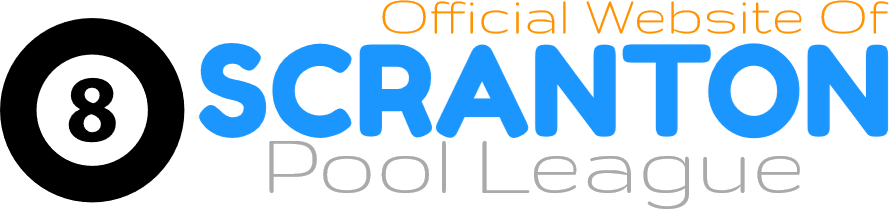 Name ( Print )				Signature 				     Phone NumberPlease fill out this form and return it to the league schedule. Use full names only – ( no nicknames )1.2.3.4.5.6.7.8.9.10.11.12.13.1415.16.17.18.19.20.